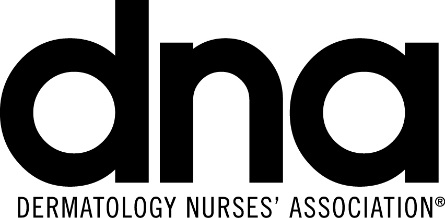 DNA Annual ConventionFebruary 14-17, 2018 / Sheraton San Diego Hotel & Marina, San Diego, CACREDIT CARD AUTHORIZATION FORMIn order to charge your credit card and in accordance with the security measures taken by credit card companies, please fill in the following form and return.Please send this sheet by fax or email scan to the attention of:Heidi PerretDNA Marketing CoordinatorFax: 856-589-7463Email: heidi.perret@ajj.comAuthorization for Credit Card ChargesName of company:      	We authorize DNA to make the charge of: (US currency only) $     	For the following services:      	For meeting:      	Credit card details to be charged:DNA Tax ID # 22-2485816   AMEX	   VISA	   MCNumber:      	Expiration date:  /  	Security Code     	Name of card holder:      	Address: (as per credit card records):      	City:      	State:   	Zip Code:      	Country:      	Telephone number:    -   -    	Email Address for receipt:      	Signature of card holder:      	Date:   /  /    	